My flywheel:-Was:-			12.80kg = 28lb 3½ozAfter lightening:-	10.94kg = 24lb 2ozRemoved:-		 1.86kg = 4lb 1½oz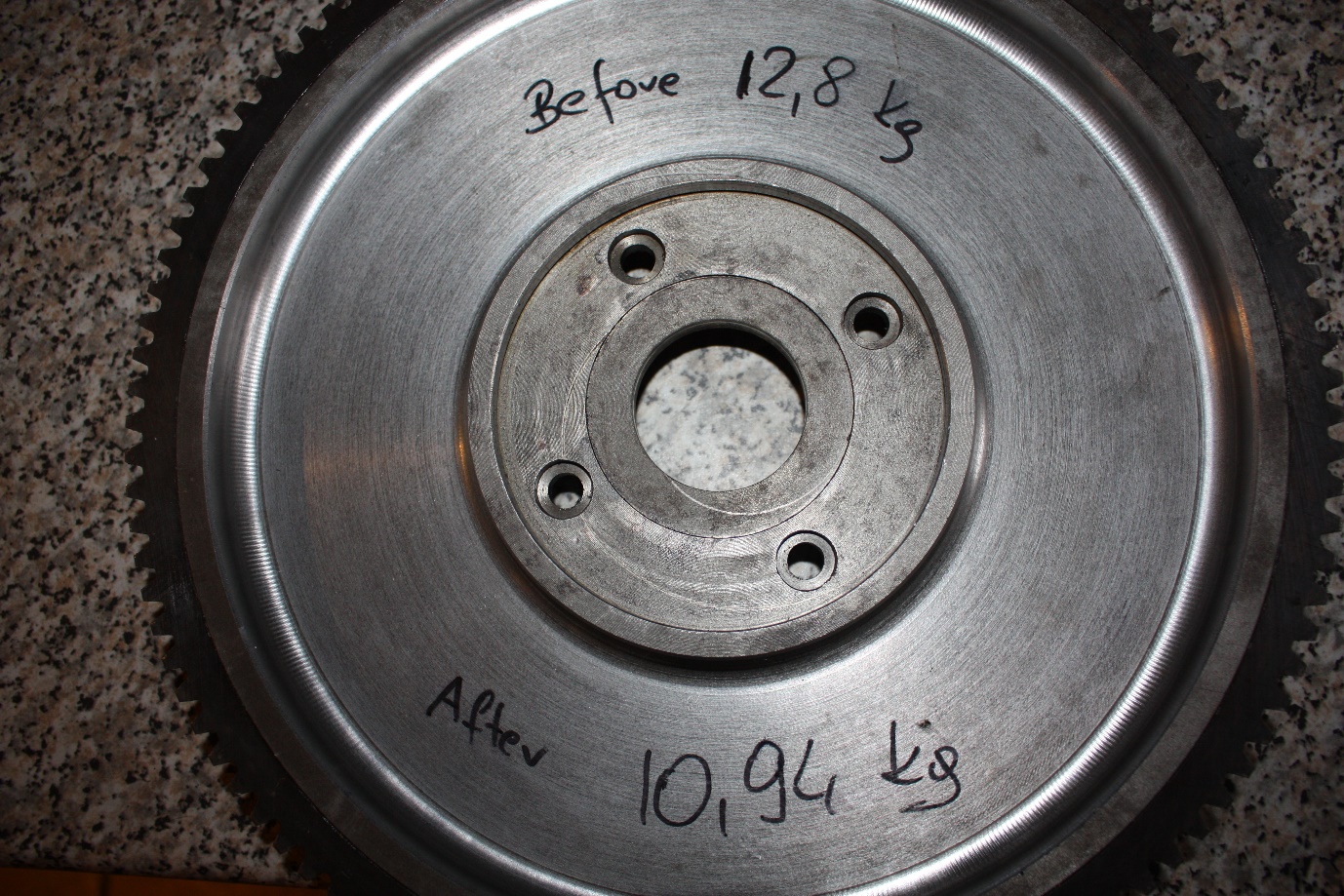 